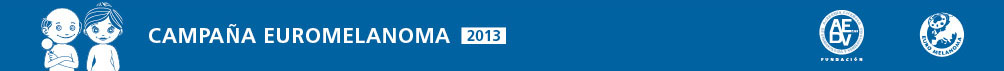 INSTRUCCIONES PARA LA REALIZACIÓN DEL CURSO DE PREVENCIÓN DE CÁNCER DE PIEL (CAMPAÑA EUROMELANOMA 2013) FUNDACIÓN DE LA ACADEMIA ESPAÑOLA DE DERMATOLOGÍA Y VENEREOLOGÍAAcceso al curso: Se trata de un curso destinado a profesionales sanitarios, por tanto, antes de poder acceder al mismo deberá autentificarse con los datos que se solicitan, esto es: EDADPROVINCIASEXOPROFESION (Médico no Dermatólogo, Farmacéutico, Otras profesiones sanitarias o Médico Dermatólogo)A continuación aparecerá el siguiente texto: “La información que figura en la página web está dirigida exclusivamente al profesional sanitario por lo que se requiere una formación especializada para su correcta interpretación”Contenido del curso: Una vez accedido al curso, tendrá a su disposición un archivo “zip” en el que se contienen los siguientes archivos en formato pdf: Programa y ObjetivosTema 1-Incidencia y mortalidad por cáncer de piel en EspañaTema 2-Factores de riesgo del cáncer de pielTema 3-Tipos clínicos más frecuentesTema 4-Pruebas diagnósticas en cáncer de piel.Tema 5-Alternativas terapéuticas en cáncer de piel.Tema 6-Efectos biológicos de la radiación ultravioleta en la pielTema 7-Métodos de fotoprotecciónTema 8-Técnica de autoexamen, signos de alarma, seguimiento especializado en grupos de alto riesgo. Cuestionario de EvaluaciónEn el denominado “Programa y Objetivos” encontrará los objetivos y características del curso, el enunciado de los temas y los autores de los distintos capítulos. Los archivos con los temas 1 a 7 tienen formato de presentación con lo que son de fácil lectura y comprensión. El denominado “Cuestionario de Evaluación” contiene un conjunto de preguntas divididas por temas y que tienen cinco opciones de respuesta tipo test, en las que SOLO EXISTE UNA CORRECTA. En caso de que desee recibir el diploma de aprovechamiento del curso, y en su caso, si finalmente resulta acreditado, los créditos correspondientes de formación médica continuada, DEBERÁ CUMPLIMENTAR EL CUESTIONARIO MARCANDO UNA SOLA RESPUESTA POR PREGUNTA Y REMITIRLO A LA SIGUIENTE DIRECCIÓN DE CORREO ELECTRÓNICO: administración@aedv.es